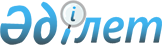 Об определении мест для размещения агитационных печатных материалов и помещений для проведения встреч с избирателями кандидатов в депутаты Северо-Казахстанского областного маслихата вместо выбывших на территории района имени Габита Мусрепова
					
			Утративший силу
			
			
		
					Постановление акимата района имени Габита Мусрепова Северо-Казахстанской области от 19 сентября 2013 года N 315. Зарегистрировано Департаментом юстиции Северо-Казахстанской области 30 сентября 2013 года N 2372. Утратило силу (письмо акимата района имени Габита Мусрепова Северо-Казахстанской области от 5 июня 2014 года N 6.1.2-3/817)

      Сноска. Утратило силу (письмо акимата района имени Габита Мусрепова Северо-Казахстанской области от 05.06.2014 N 6.1.2-3/817)      В соответствии с пунктом 3 статьи 27, пунктами 4, 6 статьи 28 Конституционного закона Республики Казахстан от 28 сентября 1995 года «О выборах в Республике Казахстан», акимат района имени Габита Мусрепова Северо-Казахстанской области ПОСТАНОВЛЯЕТ:



      1. Определить совместно с избирательной комиссией района имени Габита Мусрепова (по согласованию) места для размещения агитационных печатных материалов для кандидатов в депутаты Северо-Казахстанского областного маслихата вместо выбывших на территории района имени Габита Мусрепова, согласно приложению 1.



      2. Предоставить на договорной основе помещения для встреч с избирателями кандидатов в депутаты Северо-Казахстанского областного маслихата вместо выбывших на территории района имени Габита Мусрепова, согласно приложению 2.



      3. Контроль за исполнением настоящего постановления возложить на Адильбекова Е.Е., руководителя аппарата акима района имени Габита Мусрепова Северо-Казахстанской области.



      4. Настоящее постановление вводится в действие по истечении десяти календарных дней после дня его первого официального опубликования.      Аким района                          М. Тасмаганбетов      «СОГЛАСОВАНО»      Председатель избирательной комиссии

      района имени Габита Мусрепова            Н. К. Баракаев 

Приложение 1

      к постановлению акимата района

      от 19 сентября 2013 года № 315 Места для размещения агитационных печатных материалов для кандидатов в депутаты Северо-Казахстанского областного маслихата вместо выбывших на территории района имени Габита Мусрепова

Приложение 2

      к постановлению акимата района

      от 19 сентября 2013 года № 315 Помещения для встреч с избирателями кандидатов в депутаты Северо-Казахстанского областного маслихата вместо выбывших на территории района имени Габита Мусрепова
					© 2012. РГП на ПХВ «Институт законодательства и правовой информации Республики Казахстан» Министерства юстиции Республики Казахстан
				№Наименование населенного пункта Места для размещенияВозвышенский сельский округВозвышенский сельский округВозвышенский сельский округ1.село Чернозубовкаинформационный стенд по улице МатросоваДружбинский сельский округДружбинский сельский округДружбинский сельский округ2.село Дружбаинформационный стенд по улице КооперативнойКокалажарский аульный округКокалажарский аульный округКокалажарский аульный округ3.аул Кокалажаринформационный стенд по улице ЮбилейнаяКырымбетский сельский округКырымбетский сельский округКырымбетский сельский округ4.село Кырымбетинформационный стенд по улице Абылай-ханаЛомоносовский сельский округЛомоносовский сельский округЛомоносовский сельский округ5.село Ломоносовкаинформационный стенд по улице КомсомольскойРузаевский сельский округРузаевский сельский округРузаевский сельский округ6.село Рузаевкаинформационный стенд по улице РузаеваСалкынкольский аульный округСалкынкольский аульный округСалкынкольский аульный округ7.село Салкынкольинформационный стенд по улице ШкольнойТахтабродский сельский округТахтабродский сельский округТахтабродский сельский округ8.село Тахтабродинформационный стенд по улице СоветскаяЧистопольский сельский округЧистопольский сельский округЧистопольский сельский округ9.село Чистопольеинформационный стенд по улице КосмонавтовШоптыкольский сельский округШоптыкольский сельский округШоптыкольский сельский округ10.село Шоптыкольинформационный стенд по улице Целинной№ Наименование

населенного

пунктаПомещения для проведения встречВозвышенский сельский округВозвышенский сельский округВозвышенский сельский округ1село Чернозубовказдание Боровской основной школы, фойеДружбинский сельский округДружбинский сельский округДружбинский сельский округ2село Дружбаздание Дружбинской средней школы, актовый залКокалажарский сельский округКокалажарский сельский округКокалажарский сельский округ3аул Кокалажарздание конторы отделения ТОО «Тукым», актовый залКырымбетский сельский округКырымбетский сельский округКырымбетский сельский округ4село Кырымбетздание Кырымбетской основной школы, фойеЛомоносовский сельский округЛомоносовский сельский округЛомоносовский сельский округ5село Ломоносовказдание Ломоносовской средней школы, актовый залРузаевский сельский округРузаевский сельский округРузаевский сельский округ6село РузаевкаРузаевский Дом культуры, актовый залСалкынкольский аульный округСалкынкольский аульный округСалкынкольский аульный округ7село Салкынкольздание Салкынкольской средней школы, актовый залТахтабродский сельский округТахтабродский сельский округТахтабродский сельский округ8село Тахтабродздание Тахтабродской средней школы, актовый залЧистопольский сельский округЧистопольский сельский округЧистопольский сельский округ9село Чистопольездание Чистопольской средней школы, актовый залШоптыкольский сельский округШоптыкольский сельский округШоптыкольский сельский округ10село Шоптыкольздание Шоптыкольской средней школы, фойе